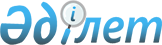 О признании утратившим силу Указа Президента Республики Казахстан от 14 декабря 2011 года № 196 "Об утверждении стандартов государственных услуг Национального Банка Республики Казахстан и признании утратившими силу некоторых указов Президента Республики Казахстан"Указ Президента Республики Казахстан от 15 января 2013 года № 465      Подлежит опубликованию    

в Собрании актов Президента   

и Правительства Республики Казахстан

      В соответствии со статьей 34 Бюджетного кодекса Республики Казахстан, статьей 9-1 Закона Республики Казахстан от 27 ноября 2000 года «Об административных процедурах» ПОСТАНОВЛЯЮ:



      1. Признать утратившим силу Указ Президента Республики Казахстан от 14 декабря 2011 года № 196 «Об утверждении стандартов государственных услуг Национального Банка Республики Казахстан и признании утратившими силу некоторых указов Президента Республики Казахстан» (САПП Республики Казахстан, 2012 г., № 7, ст. 133).



      2. Настоящий Указ вводится в действие по истечении десяти календарных дней после первого официального опубликования.      Президент

      Республики Казахстан                       Н. НАЗАРБАЕВ

 
					© 2012. РГП на ПХВ «Институт законодательства и правовой информации Республики Казахстан» Министерства юстиции Республики Казахстан
				